INTM489813 – Insurance / ReinsuranceExample 1: Intragroup reinsurance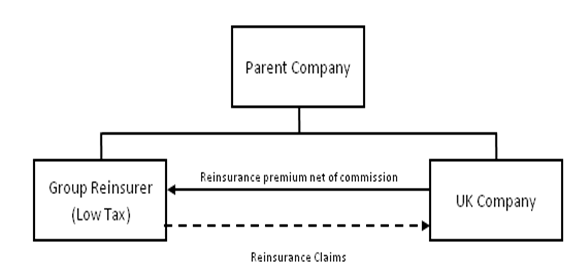 